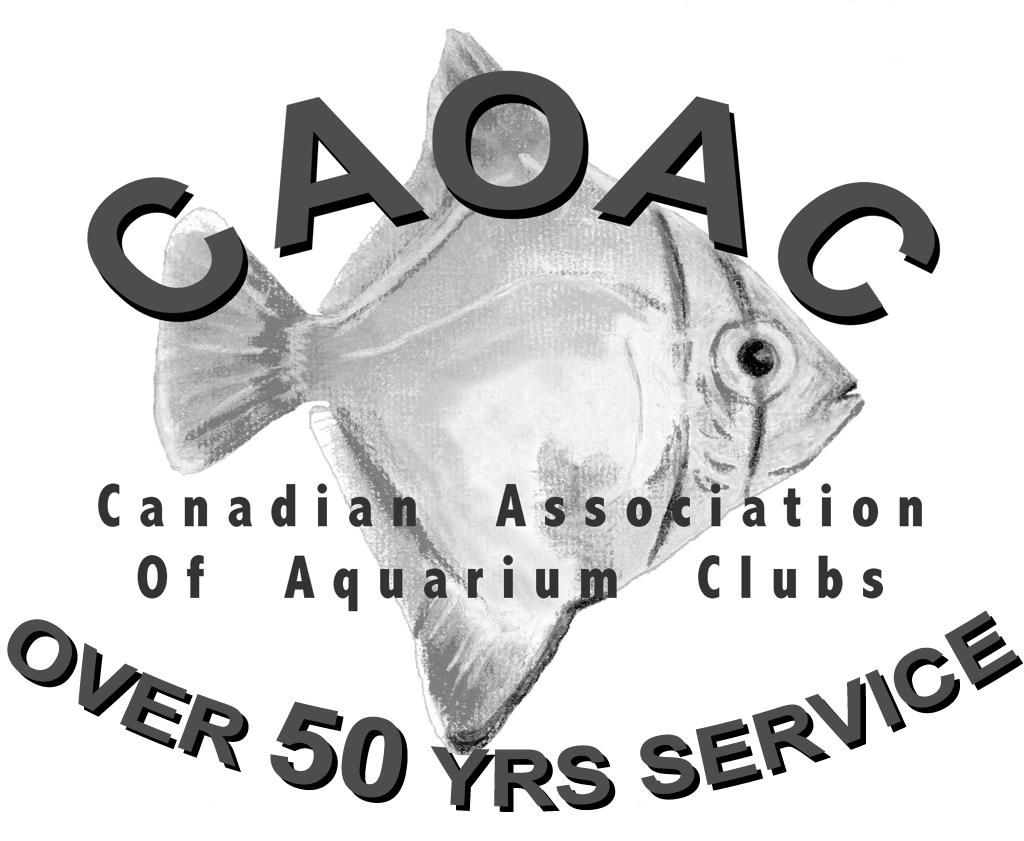 Part A - Personal InformationName		Club Affiliation 				                                                           Address                           				    			                                              							Number of Aquariums 				      Telephone     	Years in Hobby  				      C.A.O.A.C. Awards held (if any): Please print name as it is to appear on certificate:	 Are you planning to attend the Awards Presentation at the C.A.O.A.C. Convention?  Yes	     No     Part B - Sponsoring ExecutiveComments:	 Signature:  								  Date: Position :   	Page 1 of	      Remember: Applications should be complete to facilitate the work of the Awards Committee; attach the Horticulturalist   Award Propagation Résumé to support this application.CANADIAN ASSOCIATION OF AQUARIUM CLUBSPART C-HORTICULTURALIST AWARD PROPAGATION RESUMÉName of Applicant:_________________________________________ Date:___________________									The person requesting the AwardSignature of Applicant:_______________________________ cannot sign as authorization !									CLUBVerification signature:_______________________________ POSITION:  _____________________Please make sure that the form is legible and complete!Check award being applied for:Check award being applied for:Check award being applied for:Check award being applied for:Check award being applied for:Check award being applied for:Aquatic HorticulturalistExpertMasterAdvancedGrand Master#Species PropagatedVegetativeFloweringSeedsSexualPointsClassLevelPoints Req’d# SpeciesClass RequirementsAquatic Horticulturalist504B, C, DAdvanced120122 from Cm 2 from D & 1 from EExpert250302 from D, 2 from E & 1 from FMaster500403 from D, 3 from E, 2 from F & 1 from GGrand Master100080Plus 1 of either a lecture, photo essay or article